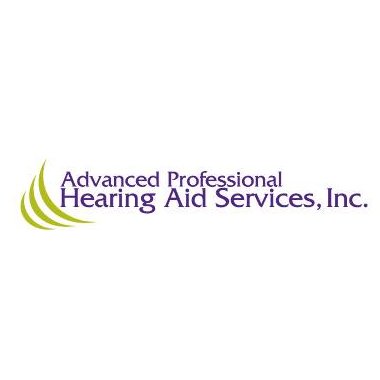 Lisa Papa, M.S., CCC-A, Licensed AudiologistSharon Johnson, H.I.S., Hearing Instrument SpecialistPatient Authorization of DisclosureIn general, the HIPAA Privacy Rule gives individuals the right to request a restriction on uses and disclosures of their protected health information (PHI). The individual is also provided the right to request confidential communications of PHI be made by alternative means, such as sending correspondence to the individual’s office instead of the individual’s home. The patient may revoke or change this authorization at any time with a written request. I wish to be contacted in the following manner (Check all that apply) :Home Telephone:  O.K. to leave message with detailed information  Leave message with call-back number onlyWork Telephone  O.K. to leave message with detailed information  Leave message with call-back number onlyWritten Communication  O.K. to leave message with detailed information  Leave message with call-back number onlyPatient Signature: _________________________________________ Date: ________________  Patient refused to sign -------------------------------------------------------------------------------------------------------------------------------In a further effort to protect your health information and the confidentiality of your healthcare, we ask that you designate below to whom the staff at Advanced Professional Hearing Aid Services, Inc. may discuss your healthcare and scheduling needs as well as billing issues that may arise.  Only disclose information to myself and/orName _________________________ Relationship _______________ Phone _______________Name _________________________ Relationship _______________ Phone _______________